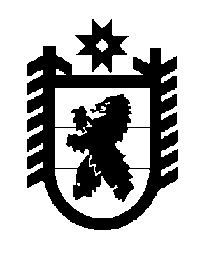 Российская Федерация Республика Карелия    ПРАВИТЕЛЬСТВО РЕСПУБЛИКИ КАРЕЛИЯПОСТАНОВЛЕНИЕ                                 от  7 октября 2015 года № 316-Пг. Петрозаводск О внесении изменений в постановление Правительства Республики Карелия от 5 февраля 2008 года  № 24-ППравительство Республики Карелия п о с т а н о в л я е т:Внести в Цели и условия предоставления субсидий юридическим лицам (за исключением субсидий государственным (муниципальным) учреждениям), индивидуальным предпринимателям, физическим лицам – производителям товаров, работ, услуг из бюджета Республики Карелия, утвержденные постановлением Правительства Республики Карелия 
от 5 февраля 2008 года № 24-П «О предоставлении субсидий юридическим лицам (за исключением субсидий государственным (муниципальным) учреждениям), индивидуальным предпринимателям, физическим лицам –производителям товаров, работ, услуг из бюджета Республики Карелия» (Собрание законодательства Республики Карелия, 2008, № 2, ст. 162; № 7, 
ст. 945; № 8, ст. 1019; № 11, ст. 1384; № 12, ст. 1571; 2009, № 1, ст. 56, 61; 
№ 4, ст. 362, 370; № 7, ст. 821; № 8, ст. 890; № 10, ст. 1149; № 11, ст. 1302; 
№ 12, ст. 1460; 2010, № 2, ст. 114, 137; № 6, ст. 697; № 12, ст. 1719; 2011, № 3, ст. 310; № 7, ст. 1065; № 10, ст. 1651; № 11, ст. 1843, 1847; № 12, ст. 2047, 2061, 2073, 2084, 2089, 2091; 2012, № 2, ст. 268; № 3, ст. 445; № 4, ст. 637, 645; № 6, ст. 1153; № 11, ст. 2024, 2025; № 12, ст. 2256, 2268; 2013, № 4, 
ст. 618; № 5, ст. 805; № 6, ст. 1015; № 7, ст. 1238; № 9, ст. 1644; № 11, 
ст. 2082; 2014, № 2, ст. 219; № 6, ст. 1053; № 7, ст. 1295; № 8, ст. 1437; № 9, ст. 1612; № 11, ст. 2032; № 12, ст. 2333; 2015, № 1, ст. 54; № 2, ст. 224, 254, 262; Официальный интернет-портал правовой информации (www.pravo.gov.ru), 30 июня 2015 года, № 1000201506300003; 22 сентября 2015 года, № 1000201509220001), следующие изменения: 1) пункт 2 дополнить подпунктами 48-52 следующего содержания:         «48) возмещение части процентной ставки по краткосрочным кредитам (займам) на развитие молочного скотоводства в рамках подпрограммы «Развитие подотрасли животноводства и переработки продукции животноводства» государственной программы Республики Карелия «Развитие агропромышленного комплекса и охотничьего хозяйства Республики Карелия» на 2013-2020 годы;       49) возмещение части процентной ставки по краткосрочным кредитам (займам) на переработку продукции животноводства в рамках подпрограммы «Развитие подотрасли животноводства и переработки продукции животноводства» государственной программы Республики Карелия «Развитие агропромышленного комплекса и охотничьего хозяйства Республики Карелия» на 2013-2020 годы;      50) возмещение части процентной ставки по инвестиционным кредитам (займам) на строительство и реконструкцию объектов для молочного скотоводства в рамках подпрограммы «Развитие подотрасли животноводства и переработки продукции животноводства» государственной программы Республики Карелия «Развитие агропромышленного комплекса и охотничьего хозяйства Республики Карелия» на 2013-2020 годы;      51) стимулирование сельхозтоваропроизводителей, применяющих современные достижения в технике и технологиях, в рамках подпрограммы «Развитие подотрасли животноводства и переработки продукции животноводства» государственной программы Республики Карелия «Развитие агропромышленного комплекса и охотничьего хозяйства Республики Карелия» на 2013-2020 годы;      52) возмещение части затрат на уплату процентов по кредитам, полученным в российских кредитных организациях, на развитие  аквакультуры (рыбоводство) в рамках подпрограммы «Развитие рыбного хозяйства» государственной программы Республики Карелия «Развитие агропромышленного комплекса и охотничьего хозяйства Республики Карелия» на 2013-2020 годы.»;       2) подпункт 3 пункта 2.1 после слов «на цели, указанные в подпунктах 
1-22» дополнить словами «, 48, 50, 51».              Глава Республики Карелия                                                                   А. П. Худилайнен    